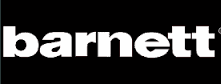 Cycling GlovesBG-05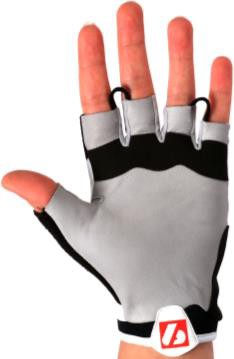 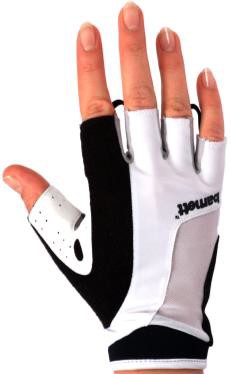 -Gants de vélo courts pour la compétition et les entraînements.-Paume en amara et dessus en nylon respirant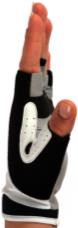 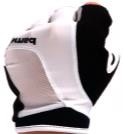 -Fermeture Velcro assurant un maintien affiné.-Très légers et agréable au porté-Pour Vélo de route et VTTConseil pour choisir sa taille : 3 mesures à réaliser à l’aide d’un ruban mètre.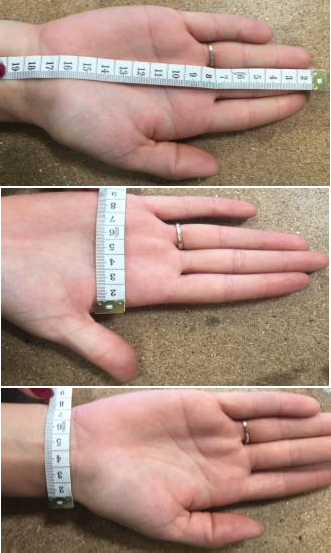 -Une mesure de l’extrémité du majeur jusqu’à la fin du	Apoignet (A)-Une mesure de la largeur de la paume (B)	B-Une mesure de la largeur du poignet (C)	CLe gant BG-05 correspond à ces tailles :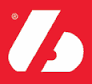 BG-05ABCPoids (gramme)XS14 cm9 cm8.5 cm21.5 gS14 cm9 cm9.5 cm21.5 gM14.5 cm10 cm9 cm25.5 gL15.5 cm10 cm9.5 cm26 gXL16 cm10 cm10 cm27 g2XL16 cm10.7 cm10 cm29 g